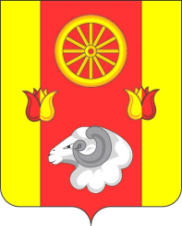 АДМИНИСТРАЦИЯ РЕМОНТНЕНСКОГО СЕЛЬСКОГО ПОСЕЛЕНИЯРЕМОНТНЕНСКОГО РАЙОНАРОСТОВСКОЙ ОБЛАСТИ                                             ПОСТАНОВЛЕНИЕ           В целях реализации в 2018-2022 годы на территории муниципального образования «Ремонтненское сельское поселение»  приоритетного проекта «Формирование комфортной городской среды», в соответствии                              с Федеральным законом от 06.10.2003г. №131-ФЗ «Об общих принципах организации местного самоуправления в Российской Федерации», Постановлением Правительства Российской Федерации от 10.02.2017г. №169 «Об утверждении Правил предоставления и распределения субсидий из федерального бюджета бюджетам субъектов Российской Федерации на поддержку государственных программ субъектов Российской Федерации и муниципальных программ формирования комфортной  городской среды»,  Уставом муниципального образования «Ремонтненское сельское поселение»,  ПОСТАНОВЛЯЮ:1. Утвердить Порядок представления, рассмотрения и оценки предложений заинтересованных лиц о включении дворовой территории, подлежащей благоустройству, в муниципальную программу «Формирование комфортной городской среды» на территории муниципального образования «Ремонтненское сельское поселение» на 2018-2022 годы» (Приложение №1).                                                                                         2.Постановление  вступает в силу со дня его официального обнародования.     3.Контроль  за выполнением постановлению оставляю за собой.Глава Администрации Ремонтненского сельского поселения                                       А.Я. Яковенко                                                                                   Приложение №1    к постановлению Администрации                                                                                                                                  Администрации Ремонтненского                                                                                                                                                                                                  сельского поселения                                                                                                                от 00.00.2017 года №ПОРЯДОКпредставления, рассмотрения и оценки предложений заинтересованных лиц  о включении дворовой территории, подлежащей благоустройству,                             в муниципальную программу «Формирование комфортной городской среды» на территории муниципального образования «Ремонтненское сельское поселение» на 2018-2022 годы».Общие положения Порядок представления, рассмотрения и оценки предложений заинтересованных лиц о включении дворовой территории, подлежащей благоустройству, в муниципальную программу «Формирование комфортной  городской среды» на территории муниципального образования «Ремонтненское сельское поселение» на 2018-2022 годы. (далее - Программа).Целью осуществления деятельности по включению дворовой   территории, подлежащей благоустройству» в Программу является  создание условий для системного повышения качества и комфорта городской среды на территории муниципального образования «Ремонтненское сельское поселение» путем реализации ежегодно на 2018-2022 годы.Задачами осуществления деятельности по включению дворовой территории, подлежащей благоустройству,  в Программу являются:- Повышение уровня благоустройства дворовых территорий муниципального образования «Ремонтненское сельское поселение».- Повышение уровня вовлеченности граждан в реализацию мероприятий по благоустройству дворовых территорий муниципального образования «Ремонтненское сельское поселение».В рамках настоящего Порядка используются следующие понятия:Организатор мероприятия по включению дворовых территорий, подлежащих благоустройству, в Программу - Администрация Ремонтненского  сельского поселения (далее – Организатор).Представители заинтересованных лиц по предоставлению предложений о  включении дворовой территории, подлежащей благоустройству,                          в Программу – уполномоченные общим собранием собственником помещений многоквартирных домов лица (далее – Представители заинтересованного лица).Предложение – заявка с приложением требуемых данным Порядком документов заинтересованных лиц для участия в Программе (далее – Предложение).Порядок предоставления, рассмотрения и оценки предложения о включении дворовой территории, подлежащей благоустройству,               в Программу.2.1   Право на участие в предоставлении предложений о включении дворовой территории, подлежащей благоустройству, в Программу имеют многоквартирные дома, расположенные на территории  муниципального образования «Ремонтненское сельское поселение».2.2.      Решение о направлении предложения о включении дворовой территории, подлежащей благоустройству, многоквартирного дома  в Программу принимается на общем собрании собственников помещений многоквартирного дома.2.3. Решение о направлении предложения о включении дворовой территории, подлежащей благоустройству, многоквартирного дома  в Программу оформляется протоколом.2.4. В протоколе общего собрания собственников помещений многоквартирного дома должно быть отражено:2.4.1. Решение о включении дворовой территории, подлежащей благоустройству, в Программу.2.4.2. Перечень работ по благоустройству дворовой территории, подлежащей благоустройству, сформированный исходя из минимального перечня работ по благоустройству, утвержденный субъектом РФ.2.4.3. Перечень работ по благоустройству территории, сформированный исходя из дополнительного перечня работ по благоустройству (в случае принятия решения заинтересованными лицами).2.4.4. Форма и доля финансового и (или) трудового участия заинтересованных лиц в реализации мероприятий по благоустройству дворовой территории, (в случае если субъектом РФ принято решение о таком участии).2.4.5. Сведения о включении/не включении в состав общего имущества                в многоквартирном доме оборудования, иных материальных объектов, установленных на дворовой территории в результате мероприятий по ее благоустройству в целях осуществления последующего содержания указанных объектов в соответствии с требованиями законодательства РФ. 2.4.6. Сведения о представителе (представителях) заинтересованных лиц, уполномоченных на представление предложений, согласование дизайн-проекта благоустройства дворовой территории, а также на участие                         в контроле, в том числе промежуточном, и приемке работ по благоустройству дворовой территории (Ф.И.О., контактные данные – телефон, адрес электронной почты и т.п.).2.5. Для участия в Программе Представителю заинтересованного лица необходимо направить  Организатору Предложение (приложение  № 1);                  к Предложению должен быть приложен протокол общего собрания собственников помещений многоквартирного дома  (приложение №2).2.6. Способы подачи Предложения:- по адресу: 347480, Ростовская область, Ремонтненский район, с. Ремонтное, ул.Ленинская, 94- по электронной почте: sp32347@donpac.ru2.7. Организатор регистрирует Предложения в порядке поступления, проверяет полноту представленных документов и соответствие требованиям, указанным в пунктах 2.4 и 2.5.2.8. В случае несоответствия Предложения в установленной форме и (или) представления неполного пакета документов Организатор направляет Представителю заинтересованного лица в течение трех рабочих дней                      в письменном виде отказ в принятии Предложения, и возвращает документы, поступившие от Представителя заинтересованного лица. Отказ отправляется заказным письмом по адресу, указанному Представителем заинтересованного лица в Предложении.2.9. Рассмотрение, оценка Предложений и вынесение решения об определении дворовых территорий, подлежащих благоустройству, которые будут включены в Программу на 2018-2022 годы, будет осуществляться общественной комиссией, в состав которой включаются представители органа местного самоуправления, политических партий и движений, общественных организаций, иные лица. Состав  общественной комиссии утверждается муниципальным правовым актом администрации Ремонтненского сельского поселения. Представители заинтересованных лиц вправе участвовать в заседании общественной комиссии. 2.10. Оценка Предложений в целях определения дворовых территорий, подлежащих к  включению в Программу на 2018-2022 годы общественной комиссией будет осуществляться по следующим критериям:- представление полного перечня документов, установленных настоящим Порядком;- срок представления документов;- результаты общественного обсуждения;- наличие частных факторов: активность населения МКД, количество благополучателей, наличие на дворовой территории либо прилегающей территории объектов культуры, спорта и т.п.; участие МКД в другие проектах, вклад населения в реализацию проекта и т.п.Оценка по вышеперечисленным критериям будет осуществляться по пятибальной системе за каждый критерий.2.11. Заседание общественной комиссии считается правомочным, если на нем присутствуют не менее двух третьих от общего числа ее состава.2.12. Решение комиссии принимается открытым голосованием простым большинством голосов от состава общественной комиссии, присутствующего на заседании. В случае если несколько Предложений набрали одинаковое количество баллов, преимущество отдается Предложению, которое зарегистрировано ранее других Предложений.2.13. По итогам заседания общественной комиссии готовится Заключение, которое содержит следующую информацию:- общее количество поступивших Предложений;- количество и содержание поступивших Предложений оставленных без рассмотрения;- содержание Предложений рекомендуемых к отклонению;- содержание Предложений рекомендуемых для одобрения.Заключение общественной комиссии оформляется в течение трех рабочих дней после её заседания. Заключение подписывается председателем и секретарем общественной комиссии. Заключение заседания общественной комиссии размещается на официальном сайте Администрации Ремонтненского сельского  поселения  в течение трех рабочих дней после её заседания.2.14. На основании заключения общественной комиссии осуществляется включение Предложений в Программу на 2018-2022 годы.2.15. Представителям заинтересованных лиц направляются в письменном виде по адресу, указанному в Предложении, уведомление о результатах рассмотрения Предложения. Уведомления направляются в течение 5 рабочих дней после заседания общественной комиссии.2.16. В случае поступления Предложений, соответствующих установленным требованиям и прошедшим одобрение общественной комиссии, на сумму большую нежели предусмотрено в местном бюджете, будет формироваться отдельный перечень таких предложений для их первоочередного включения в муниципальную программу на 2018-2022 годы либо для финансирования в 2018-2022 годы в случае предоставления дополнительных средств из бюджета субъекта РФ, в том числе в порядке возможного перераспределения.Сроки представления, рассмотрения и оценки предложенийо включении дворовой территории, подлежащей благоустройству,                   в Программу.3.1 Срок подачи Предложений от заинтересованных лиц по включению дворовой территории, подлежащей благоустройству, в Программу осуществляется с 01.11.2017 года по 01.02.2018 года.3.2. Срок рассмотрения и оценки заявок-предложений общественной комиссией и вынесение решения об определении дворовой территории, подлежащей благоустройству, которые будут включены в Программу                  на 2018 год – с 01.02.2018 года по 01.03.2018 года. 3.3. В период с 01.03.2018 года по 01.06.2018 года будет осуществляться подготовка и утверждение с учетом обсуждения с представителями заинтересованных лиц дизайн-проекта благоустройства каждой дворовой территории, подлежащей благоустройству, включенной в Программу на 2018-2022 годы. 4. Заключительные положения4.1. Изменения и дополнения в настоящий Порядок вносятся соответствующим муниципальным правовым актом администрации Ремонтненского сельского поселения.                                                                                              Приложение №1                                                                                                                                                                                    к Порядку представления, рассмотрения                                                                                               и оценки  предложений заинтересованных                                                                                                 лиц о включении дворовой территории,                                                                                         подлежащей благоустройству,                                                                                               в муниципальную программу                                                                                       «Формирование комфортной городской                                                                                                                          среды на территории муниципального                                                                                        образования «Ремонтненское сельское                                                                                           поселение»  на 2018-2022 годы.ПРЕДЛОЖЕНИЕпо включению дворовой территории, подлежащей благоустройству,                         в муниципальную программу «Формирование комфортной  городской среды» на территории муниципального образования «Ремонтненское  сельское  поселение» на 2018-2022 годы.Фамилия,  имя, отчество гражданина, представителя заинтересованного лица (реквизиты документа, удостоверяющего полномочия заинтересованного лица - № и дата общего собрания собственников помещений  в МКД.____________________________________________________________________________________________________________________Адрес места жительства __________________________________________________________________Личная подпись и дата  _____________________________________________Даю согласие на обработку моих персональных данных в целях рассмотрения и включения предложений в муниципальную программу «Формирование комфортной городской среды» на территории муниципального образования «Ремонтненское сельское поселение» на 2018-2022 годы в рамках приоритетного проекта «Формирование комфортной городской среды» в соответствии с действующим законодательством.Персональные данные, в отношении которых дается настоящее согласие, включают данные, указанные в настоящих предложениях. Действия с персональными данными включают в себя: обработку (сбор, систематизацию, накопление, хранение, уточнение, обновление, изменение), использование, распространение, обеспечение, блокирование, уничтожение. Обработка персональных данных: автоматизация с использованием средств вычислительной техники, без использования средств автоматизации. Согласие действует с момента подачи данных предложений в муниципальную программу «Формирование комфортной городской среды» на территории муниципального образования «Ремонтненское  сельское поселение» на 2018-2022 годы в рамках приоритетного проекта «Формирование комфортной городской среды» до моего письменного отзыва данного согласия.Личная подпись                                                                                    дата                                                                                                       Приложение №2                                                                                                                                                                                    к Порядку представления, рассмотрения                                                                                               и оценки  предложений заинтересованных                                                                                                 лиц о включении дворовой территории,                                                                                         подлежащей благоустройству,                                                                                              в муниципальную программу                                                                                       «Формирование комфортной городской                                                                                                                         среды на территории муниципального                                                                                       образования «Ремонтненское сельское                                                                                          поселение»  на 2018-2022 годы.Протокол № _____внеочередного общего собрания собственников помещений                                      в многоквартирном доме, расположенном по адресу: с. Ремонтное,                ул. ______________________________, д._____ «__» _____201_ г.                                                                            с. Ремонтное  Место проведения: с. Ремонтное,  ул. ____________Инициаторы проведения общего собрания собственников помещений – собственники помещений (Ф.И.О. №, №, № помещений и реквизиты документа, подтверждающего право собственности на указанные помещения) ____________________________________________________________________________________________________________________________________Лица, приглашенные для участия в общем собрании собственников помещений: ______________________________________________________________________________________________________________________________________________________________________________________________________На дату проведения собрания установлено, что в доме по адресу:                     с. Ремонтное, ул. _______________________,  собственники владеют ____________ кв. м всех жилых и нежилых помещений в доме, что составляет  100%  голосов.В соответствии с частью 3 статьи 45 Жилищного кодекса Российской Федерации: Общее собрание собственников помещений в многоквартирном доме правомочно (имеет кворум), если в нем приняли участие собственники помещений в данном доме или их представители, обладающие более чем пятьюдесятью процентами голосов от общего числа голосов.В общем собрании собственников помещений в многоквартирном доме по адресу: с. Ремонтное, ул. _________________, приняли участие собственники и их представители в количестве _______ человек (согласно листам регистрации собственников помещений в многоквартирном доме – Приложение №   к настоящему протоколу), владеющие ________ кв. м жилых и нежилых помещений в доме, что составляет ________% голосов. Кворум имеется. Общее собрание собственников правомочно принимать решения по вопросам повестки дня общего собрания.Повестка дня общего собрания собственников помещений: Выбор председателя общего собрания собственников помещений.Выбор секретаря общего собрания собственников помещений.Утверждение состава счетной комиссии в количестве трех человек.Принятие решения о  включении дворовой территории, подлежащей благоустройству, в муниципальную программу «Формирование комфортной  городской среды» на территории муниципального образования «Ремонтненское  сельское поселение» на 2018 -2022 годы в рамках реализации приоритетного проекта «Формирование комфортной городской среды».По первому вопросу: Выбор председателя общего собрания собственников помещений.Слушали: ____________________________________________________________________________________________________________________________________ Предложили: Избрать председателем общего собрания собственников помещений __________________________________________________________________Проголосовали:Решили: избрать председателем общего собрания собственников помещений __________________________________________________________________По второму вопросу: Выбор секретаря общего собрания собственников помещений.Слушали: ____________________________________________________________________________________________________________________________________Предложили: Избрать секретарем общего собрания собственников помещений __________________________________________________________________Проголосовали:Решили: избрать секретарем общего собрания собственников помещений -__________________________________________________________________По третьему вопросу: Утверждение состава счетной комиссии в количестве трех человек.Слушали:____________________________________________________________________________________________________________________________Предложили: Избрать счетную комиссию в составе трех человек и голосовать за ее состав в целом.Предложенный состав счетной комиссии: __________________________________________________________________                   (Ф.И.О.); __________________________________________________________________ (Ф.И.О.); __________________________________________________________________ (Ф.И.О.). Проголосовали:Решили: избрать счетную комиссию в предложенном составе.По четвертому вопросу:  Принятие решения о включении дворовой территории, подлежащей благоустройству, в муниципальную программу «Формирование комфортной городской среды» на территории муниципального образования «Калининское  сельское поселение» на 2018-2022  годы в рамках реализации приоритетного проекта «Формирование комфортной городской среды».Слушали: (Ф.И.О. выступающего, краткое содержание выступления) ________________________________________________________________________________________________________________________________________________________________________________________________________________________________________________________________________4.1. Предложили: Принять решение о включении дворовой территории, подлежащей благоустройству, в муниципальную программу «Формирование комфортной  городской среды» на территории муниципального образования «Ремонтненское  сельское поселение» на  2018-2022 годы в рамках реализации приоритетного проекта «Формирование комфортной городской среды».Проголосовали: Решили: включить дворовую территорию, подлежащую благоустройству,          в муниципальную программу «Формирование комфортной  городской среды» на территории муниципального образования «Ремонтненское  сельское поселение» на 2018-2022  годы в рамках реализации приоритетного проекта «Формирование комфортной городской среды».4.2. Предложили: Утвердить перечень работ по благоустройству дворовой территории, подлежащей благоустройству, сформированный исходя из минимального перечня работ по благоустройству: ______________________________________________________________________________________________________________________________________________________________________________________________________Проголосовали:Решили: Утвердить перечень работ по благоустройству дворовой территории, подлежащей благоустройству, сформированный исходя из минимального перечня работ по благоустройству                   ______________________________________________________________________________________________________________________________________________________________________________________________________4.3. Предложили: Утвердить перечень работ по благоустройству дворовой территории, подлежащей благоустройству, сформированный исходя из дополнительного перечня работ по благоустройству ______________________________________________________________________________________________________________________________________________________________________________________________________Проголосовали:Решили: Утвердить перечень работ по благоустройству дворовой территории, подлежащей благоустройству, сформированный исходя из дополнительного перечня работ по благоустройству _____________________________________________________________________________________________________________________________________________________________________________________________________4.4. Предложили: Утвердить форму и долю финансового и (или) трудового участия заинтересованных лиц в реализации мероприятий по благоустройству дворовой территории, подлежащей благоустройству. ______________________________________________________________________________________________________________________________________________________________________________________________________Проголосовали:Решили: Утвердить форму и доля финансового и (или) трудового участия заинтересованных лиц в реализации мероприятий по благоустройству дворовой территории ______________________________________________________________________________________________________________________________________________________________________________________________________4.5. Предложили: Принять условие о включении/невключении в состав общего имущества в многоквартирном доме оборудования, иных материальных объектов, установленных на дворовой территории в результате реализации мероприятий по ее благоустройству в целях осуществления последующего содержания указанных объектов в соответствии с требованиями законодательства Российской Федерации.Проголосовали:Решили: Принять условие о включении/невключении в состав общего имущества в многоквартирном доме оборудования, иных материальных объектов, установленных на дворовой территории в результате реализации мероприятий по ее благоустройству в целях осуществления последующего содержания указанных объектов в соответствии с требованиями законодательства Российской Федерации.Приложение:1)      Реестр собственников помещений многоквартирного дома  на __л., в 1 экз.2)     Сообщение о проведении внеочередного общего собрания собственников помещений в многоквартирном доме на __ л., в 1 экз.3)     Реестр вручения собственникам помещений в многоквартирном доме сообщений о проведении внеочередного общего собрания собственников помещений в многоквартирном доме на __ л., в 1 экз.4)     Документ, подтверждающий извещение собственников о проведении внеочередного общего собрания собственников помещений в многоквартирном доме не позднее чем за 10 дней до даты его проведения посредством размещения сообщений в местах, доступных для ознакомления всеми собственниками помещений на _ л., в 1 экз.5)     Листы регистрации собственников помещений в многоквартирном доме, присутствующих на общем собрании на __ л., в 1 экз.6)     Доверенности (копии) представителей собственников помещений в многоквартирном доме   на __ л., в 1 экз.Председатель общего собрания     _________________________________________________                                                                                                                                                      (Ф.И.О.)           (подпись)           (дата)Секретарьобщего собрания  __________________________________________________                     (Ф.И.О.)          (подпись)           (дата)Члены счетнойкомиссии             __________________________________________________                                                                                                         (Ф.И.О.)               (подпись)       (дата)________________________________________________________________                                                                                                                          (Ф.И.О.)                   (подпись)     (дата)02.11.2017 г.             № 122/1   с. РемонтноеОб утверждении Порядка представления, рассмотрения и оценки предложений заинтересованных лиц о включении дворовой территории, подлежащей благоустройству, в муниципальную программу «Формирование комфортной городской среды» на территории муниципального образования«Ремонтненское сельское поселение»                      на 2018-2022 годыСодержание предложения«За»«За»«Против»«Против»«Воздержались»«Воздержались»Количество голосов% от числа проголосовавшихКоличество голосов% от числа проголосовавшихКоличество голосов% от числа проголосовавших«За»«За»«Против»«Против»«Воздержались»«Воздержались»Количество голосов% от числа проголосовавшихКоличество голосов% от числа проголосовавшихКоличество голосов% от числа проголосовавших«За»«За»«Против»«Против»«Воздержались»«Воздержались»Количество голосов% от числа проголосовавшихКоличество голосов% от числа проголосовавшихКоличество голосов% от числа проголосовавших«За»«За»«Против»«Против»«Воздержались»«Воздержались»Количество голосов% от числа проголосовавшихКоличество голосов% от числа проголосовавшихКоличество голосов% от числа проголосовавших«За»«За»«Против»«Против»«Воздержались»«Воздержались»Количество голосов% от числа проголосовавшихКоличество голосов% от числа проголосовавшихКоличество голосов% от числа проголосовавших«За»«За»«Против»«Против»«Воздержались»«Воздержались»Количество голосов% от числа проголосовавшихКоличество голосов% от числа проголосовавшихКоличество голосов% от числа проголосовавших«За»«За»«Против»«Против»«Воздержались»«Воздержались»Количество голосов% от числа проголосовавшихКоличество голосов% от числа проголосовавшихКоличество голосов% от числа проголосовавших«За»«За»«Против»«Против»«Воздержались»«Воздержались»Количество голосов% от числа проголосовавшихКоличество голосов% от числа проголосовавшихКоличество голосов% от числа проголосовавших